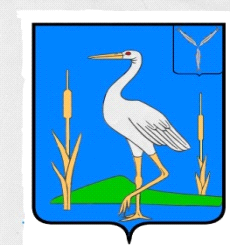 АДМИНИСТРАЦИЯБОЛЬШЕКАРАЙСКОГО МУНИЦИПАЛЬНОГО ОБРАЗОВАНИЯ РОМАНОВСКОГО МУНИЦИПАЛЬНОГО РАЙОНА  САРАТОВСКОЙ  ОБЛАСТИПОСТАНОВЛЕНИЕ№49от 13.12.2023 годас. Большой Карай О внесении изменений в постановление №52 от 13.12.2022г. «Об утверждении муниципальной программы«Обеспечение первичных мер пожарнойбезопасности муниципального образования»        В целях повышения эффективности мер пожарной безопасности  в границах Большекарайского муниципального образования, в соответствии с Федеральным законом  от 06.10.2003 г. №131-ФЗ «Об общих принципах организации местного самоуправления в Российской Федерации», Федеральным  законом  от 21.12.1994 г. №69-ФЗ «О пожарной безопасности»,  на основании Устава Большекарайского муниципального образования Романовского муниципального района Саратовской области ПОСТАНОВЛЯЮ:1. В  постановление №52 от 13.12.2022г. «Об утверждении муниципальной программы «Обеспечение первичных мер пожарной безопасности муниципального образования »  внести  следующие изменения:  паспорт муниципальной программы и   п. « 8. Ресурсное обеспечение  муниципальной программы, перечень программных мероприятий» изложить в новой  редакции.2.Обнародовать данное постановление в установленном порядке.3.Контроль за исполнением настоящего постановления оставляю за собой.Глава Большекарайскогомуниципального образования				Н.В.СоловьеваПриложение к постановлению                                                                                                   Администрации БольшекарайскогоМО                                 от 13.12. 2022года № 52ПАСПОРТмуниципальной программы8. Ресурсное обеспечение  муниципальной программы, перечень программных мероприятийНаименование муниципальной программыОбеспечение первичных мер пожарной безопасности муниципального образования Цели муниципальной программы1)Оптимизация системы защиты жизни и здоровья населения муниципального образования от пожаров и их последствий путем качественного материального обеспечения полномочия по обеспечению первичных мер пожарной безопасности;2)Повышение эффективности проводимой противопожарной пропаганды с населением муниципальго образования.Задачи муниципальной программыобеспечение необходимых условий для                                 реализации полномочий по обеспечению первичных мер пожарной безопасностиСроки реализации муниципальной программы2023-2025 годИсполнитель муниципальной программыАдминистрация муниципального образованияИсточник финансирования муниципальной программыБюджет муниципального образования Объемы финансированиямуниципальной программыОбщий объем финансирования:2023г.–31,0тыс.руб.;2024г.- 90,0 тыс.руб. ;2025г.- 90,0 тыс.руб. Ожидаемые конечные результаты реализации муниципальной программы1)Снижение количества пожаров, гибели и травмирования людей при пожарах, достигаемое за счет качественного обеспечения органами местного самоуправления первичных мер пожарной безопасности;2)Относительное сокращение материального ущерба от пожаров и чрезвычайных ситуаций.№п/пНаименование мероприятий2023г (тыс.руб.)2024г (тыс. руб.)2025г (тыс. руб.)12345Приобретение знаков и табличек  пожарной безопасности0,05,05,0Ремонт и содержание в исправном состоянии пожарных гидрантов, находящихся на территории муниципального образования, обеспечение соответствующими знаками; приобретение пожарного гидранта;приобретение пожарных рукавов и комплектующих к ним; приобретение пожарных стволов0,010,010,0Оформление современных уголков пожарной безопасности в здании администрации муниципального образования.0,01,01,0Обеспечение беспрепятственного подъезда пожарной техники к месту пожара (грейдирование и расчистка дорог  вс.Большой Карай)0,010,010,0Оснащение зданий, находящихся в муниципальной собственности первичными средствами тушения пожаров и противопожарным инвентарем 0,04,04,0Содержание в исправном состоянии средств обеспечения пожарной безопасности общественных зданий, находящихся в муниципальной собственности, приобретение комплектующих деталей к противопожарным ранцам00,010,010,0Содержание пожарного автомобиля, приобретений ГСМ, запасных частей31,030,030,0Опашка и окос территории муниципального образования для обеспечения пожарной безопасности населенного пункта010,010,0Обеспечение мест проживания социально-опасных групп населения автономными дымовыми пожарными извещателями(закупка автономных дымовых пожарных извещателей,выполнение работ по установке автономных дымовых пожарных извещателей)010,010,0ВсегоВсего31,090,090,0